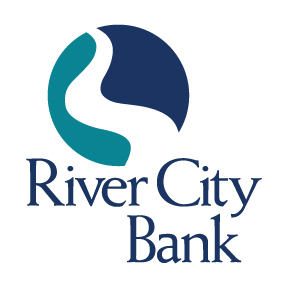 FOR IMMEDIATE RELEASE Rachel Harris Joins River City Bank as Vice President, Director of Treasury ManagementROME, GA, October 16, 2023 – River City Bank is pleased to announce the addition of Rachel Harris as Vice President, Director of Treasury Management Services. In this new role, Ms. Harris will manage all aspects of River City Bank’s Treasury Management line of business, overseeing the organization, planning, and strategic direction of all Treasury Management services. She will also be responsible for all internal and external sales strategies, including customer and prospect identification, analysis, and proposals. Ms. Harris will manage all efforts on payment strategies and technology innovation related to Treasury Management. She will lead the customer onboarding process and the operational support team, ensuring an exceptional customer experience.Ms. Harris brings over three decades of banking experience to this role, specializing in project management, deposit operations, retail banking, compliance, and information security. She is a results-driven, banking professional with a successful track record of leading teams to deliver exceptional customer service. Ms. Harris is a graduate of the Georgia Banking School at the University of Georgia, as well as the Graduate School of Banking at the University of Wisconsin, where she earned a Certificate in Executive Leadership Experience.“Rachel Harris is an excellent addition to our River City Bank team,” stated Jamie Tallent, President and CEO of River City Bank. “Having someone to lead our Treasury Management line of business is integral to the continued growth of our Company, and with Rachel’s strong banking background, I am confident that she will exceed our customers’ expectations, working with them on an individual basis to provide effective treasury solutions to help them reach their business goals.”River City Bank’s Treasury Management Services provides tailored solutions to help businesses manage their cash flow efficiently and securely. From local customer support to business digital banking and fraud prevention tools, RCB’s treasury management services are customized to meet the unique needs of your business. Some of their solutions include remote deposit capture, ACH origination, online wire origination, and Positive Pay.Ms. Harris is a former Board Member of United Way of Gordon County, where she served on the Executive Officer Committee. Ms. Harris previously served as a member of the March of Dimes Committee for Gordon County and is a graduate of Leadership Calhoun-Gordon County. “I am thrilled to be joining River City Bank to continue my career as a community banker,” said Ms. Harris. “I look forward to making a difference for bank customers and the communities we serve."Ms. Harris is a lifelong resident of Gordon County, where she resides with her husband. She attends Rockbridge Community Church, serving on several of their teams. In her free time, she enjoys singing and running. About River City BankRiver City Bank, founded in 2006, is a full-service community bank, offering financial solutions for personal and business clients including deposits, loans, treasury management, and brokerage services. We are headquartered at 228 North Second Avenue SW, Rome, Georgia.  For more information, visit www.rivercity.bank. Member FDIC. Equal Housing Lender.###